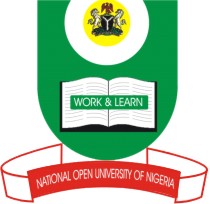 NATIONAL OPEN UNIVERSITY OF NIGERIA14/16 AHMADU BELLO WAY, VICTORIA ISLAND, LAGOSSCHOOL OF SCIENCE AND TECHNOLOGYJUNE/JULY EXAMINATIONCOURSE CODE: NSS325COURSE TITLE: CLINICAL PHARMACOLOGY AND CHEMOTHERAPYTIME ALLOWED:3 Hours                           INSTRUCTION: Answer any five (5) of the following questionsExplain the pathophysiology of Diabetes  Mellitus (20mks)State the aetiology and diagnosis of Hypertension (20mks)What are the mechanisms of action and pharmacokinetics of  Penicillin (20mks)Identify the epidemiology and pathology of malaria (20mks)Explain the Essential Drug Concept (20mks)Identify the different dosage forms of drugs(20mks)Explain the pathogenesis and clinical manifestation of Asthma (20mks)